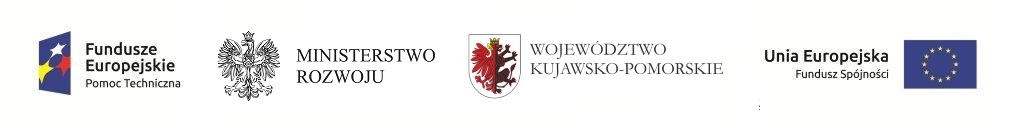 KWESTIONARIUSZ NA POTRZEBY OPRACOWANIALOKALNEGO PROGRAMU REWITALIZACJI GMINY KIJEWO KRÓLEWSKIE NA LATA 2016-2023ETAP II. OPRACOWANIE PROGRAMU REWITALIZACJIETAP III. USTALENIE ZASAD POWOŁANIA I FUNKCJONOWANIA ZESPOŁU DS. REALIZACJI PROGRAMU REWITALIZACJISzanowni Państwo, Gmina Kijewo Królewskie opracowuje Lokalny Program Rewitalizacji na lata 2016-2023 (LPR). Jest to bardzo ważny dokument, od którego zapisów będzie zależało to, na co zostanie wydana znacząca ilość środków UE przewidziana w okresie programowania 2014-2020 dla gminy.W związku z tym prosimy o zgłaszanie na załączonym formularzu wszelkich uwag do zaprezentowanego programu rewitalizacji oraz zasad powołania i funkcjonowania Zespołu ds. realizacji programu rewitalizacji.  Prośbę kierujemy przede wszystkim do mieszkańców gminy, właścicieli nieruchomości w gminie, a także użytkowników wieczystych i osób zarządzający nieruchomościami, podmiotów prowadzących/planujących rozpocząć działalność gospodarczą lub społeczną, przedstawicieli jednostek samorządu terytorialnego i organów władzy publicznej.	Każdy wypełniony kwestionariusz jest dla nas bardzo cenny i będzie wykorzystany w opracowanym programie.Wypełniony formularz i kwestionariusz prosimy przekazać do dnia 30.10.2016 r.:Urząd Gminy Kijewo Królewskie: ul. Toruńska 2, 86-253 Kijewo Królewskiebądź e-mailem na: k.nowacki@kijewo.plDziękujemy za poświęcony czas!Zespół ds. Opracowania Programu Rewitalizacji (ZOPR)http://www.kijewo.pl tel. 056 686-70-56-------------------------------------------------------------FORMULARZ UWAG DO PROGRAMU REWITALIZACJI * Pola obowiązkoweKWESTIONARIUSZ ANKIETY(PROSZĘ WYBRAĆ ODPOWIEDŹ POPRZEZ WSTAWIENIE  W KRATCE)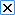 DZIĘKUJEMY ZA UDZIAŁ W BADANIU!LpRozdział PRktórego dotyczą uwagi*Zapis w pierwotnej wersji dokumentu/slajdu (i nr str. zapisu)*Proponowany zapis po zmianie (i nr str. zapisu)*UZASADNIENIE*Czy Pani/Pan zgadza się z wyznaczonym obszarem zdegradowanym na terenie Gminy, który obejmuje miejscowości: Bajerze, Bągart, Dorposz Szlachecki, Kijewo Szlacheckie, Napole, Płutowo, Szymborno, Trzebcz Szlachecki, Watorowo.Czy Pani/Pan zgadza się z wyznaczonym obszarem zdegradowanym na terenie Gminy, który obejmuje miejscowości: Bajerze, Bągart, Dorposz Szlachecki, Kijewo Szlacheckie, Napole, Płutowo, Szymborno, Trzebcz Szlachecki, Watorowo.TAKNIE ( uzasadnienie)……………………………………………………………………………………………………………………………………………………………………………………………………………………………………………………………………………………………………………………………………………………………………………………………………………………Czy Pani/Pan zgadza się z wyznaczonym obszarem rewitalizacji na terenie Gminy, który obejmuje: miejscowość Kijewo Szlacheckie oraz Trzebcz Szlachecki. Czy Pani/Pan zgadza się z wyznaczonym obszarem rewitalizacji na terenie Gminy, który obejmuje: miejscowość Kijewo Szlacheckie oraz Trzebcz Szlachecki. TAKNIE ( uzasadnienie)……………………………………………………………………………………………………………………………………………………………………………………………………………………………………………………………………………………………………………………………………………………………………………………………………………………Czy Pani/Pan zgadza się z wyznaczonym celem: Przekształcenie przestrzeni zdegradowanej na cele aktywizacji społecznejCzy Pani/Pan zgadza się z wyznaczonym celem: Przekształcenie przestrzeni zdegradowanej na cele aktywizacji społecznejTAKNIE ( uzasadnienie)……………………………………………………………………………………………………………………………………………………………………………………………………………………………………………………………………………………………………………………………………………………………………………………………………………………Czy Pani/Pan zgadza się z następującymi proponowanymi działaniami rewitalizacyjnymi:   Rewitalizacji pałacu w Kijewie Szlacheckim Utworzenie „Kijewskiego Centrum Integracji”;Rewitalizacja części zespołu pałacowo-parkowego w Trzebczu Szlacheckim;Stworzenie izby Jana Ślaskiego;Czy Pani/Pan zgadza się z następującymi proponowanymi działaniami rewitalizacyjnymi:   Rewitalizacji pałacu w Kijewie Szlacheckim Utworzenie „Kijewskiego Centrum Integracji”;Rewitalizacja części zespołu pałacowo-parkowego w Trzebczu Szlacheckim;Stworzenie izby Jana Ślaskiego;TAKNIE ( uzasadnienie)……………………………………………………………………………………………………………………………………………………………………………………………………………………………………………………………………………………………………………………………………………………………………………………………………………………W jaki sposób powinni być wybierani członkowie Zespołu ds. Realizacji Programu RewitalizacjiW jaki sposób powinni być wybierani członkowie Zespołu ds. Realizacji Programu Rewitalizacjispotkanie elekcyjnegłosowanie online głosowanie na kartach wyborczych w wyznaczonym punkcieinne ...Jakie  grupy powinny reprezentować osoby wchodzący  w skład Zespołu ds. ds. Realizacji Programu Rewitalizacji [można wskazać więcej niż 1 odpowiedź]  Jakie  grupy powinny reprezentować osoby wchodzący  w skład Zespołu ds. ds. Realizacji Programu Rewitalizacji [można wskazać więcej niż 1 odpowiedź]  organizacje społeczneprzedsiębiorców mieszkańcówwładze samorządoweinne ...Ile osób powinien liczyć Zespół  ds. Realizacji Programu Rewitalizacji  Ile osób powinien liczyć Zespół  ds. Realizacji Programu Rewitalizacji  3 - 4 5 - 6 7-89-10więcejIle lat  powinna trwać kadencja Zespołu ds. Realizacji Programu RewitalizacjiIle lat  powinna trwać kadencja Zespołu ds. Realizacji Programu Rewitalizacjirok2 lata4 latawięcejDo której z poniższych grup Pan/Pani należy?:Do której z poniższych grup Pan/Pani należy?:Do której z poniższych grup Pan/Pani należy?:Mieszkaniec Gminy (miejscowość/ulica zamieszkania? ………………………………………….………………………………………………)Rolnik (miejscowość/ulica zamieszkania? ………………………………………….………………………………………………)Właściciel/użytkownik wieczysty/zarządzający nieruchomością w Gminie (miejscowość/ulica nieruchomości? ………………………………………………)Osoba prowadząca działalność gospodarczą w Gminie, w tym rolnik  (miejscowość/ulica działalności gospodarczej? ……………………………………)Osoba planująca prowadzenie działalności gospodarczej w Gminie, w tym rolnik (miejscowość/ulica działalności gospodarczej? ……………………………)Osoba prowadząca działalność społeczną w Gminie (miejscowość/ulica działalności społecznej? ………….………………………………………………)Osoba planująca prowadzenie działalności społecznej w Gminie (miejscowość/ulica działalności społecznej? ……………………………………)Osoba reprezentująca jednostkę samorządu terytorialnego/organ władzy publicznej (miejscowość/ulica działania JSR/organu władzy publicznej? …………………………………………………………………………………………..)Osoba reprezentująca jednostkę samorządu terytorialnego/organ władzy publicznej (miejscowość/ulica działania JSR/organu władzy publicznej? …………………………………………………………………………………………..)Żadna z powyższychŻadna z powyższychProszę podać swoją płeć:   Proszę podać swoją płeć:   KMProszę podać swój wiek: [liczba ukończonych lat]   ……………………. Skąd chciał(a)by Pan(i) czerpać informacje o programie rewitalizacji i działaniach związanych z opracowaniem tego programu? [można wskazać więcej niż 1 odpowiedź]  Skąd chciał(a)by Pan(i) czerpać informacje o programie rewitalizacji i działaniach związanych z opracowaniem tego programu? [można wskazać więcej niż 1 odpowiedź]  Spotkania osobisteTelewizjaRadioPrasaStrony WWWPoczta elektronicznaPoczta tradycyjnaSłupy/tablice ogłoszenioweInna forma (która?: ……………………………………………………………………)Jak ocenia Pani/Pan prowadzone na potrzebę programu rewitalizacji konsultacje społeczne? Jak ocenia Pani/Pan prowadzone na potrzebę programu rewitalizacji konsultacje społeczne? 1 – bardzo źle2345 – bardzo dobrzeCo zmienił(a)by Pani/Pan w prowadzonych na potrzeby programu rewitalizacji konsultacjach społecznych? ………………………………………………………………………………………………………………………………………………………….………………………………………………………………………………………………………………………………………………………….………………………………………………………………………………………………………………………………………………………….………………………………………………………………………………………………………………………………………………………………………………………………………………………………………………………………………………………………………………………………………………………………………………………………………………………………………………………………………………